09/2016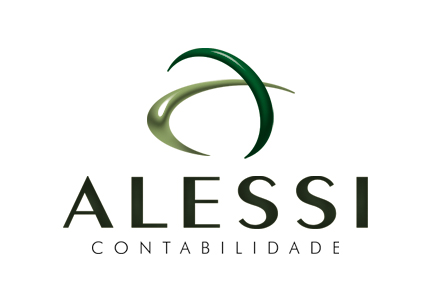 ALESSI CONTABILIDADEPARA NÓS CONTABILIDADE É ISSO: Passar o dia acompanhando os seus negócios com suas metas e sua gente!!    AGENDA INFORMATIVACAROS CLIENTES!Vejam em nosso site, http://alessicontabil.com.br/tabelas-práticas/: Os códigos do CFOP para emissão das Notas Fiscais;Tabela do prazo de guarda dos documentos (trabalhistas e fiscais).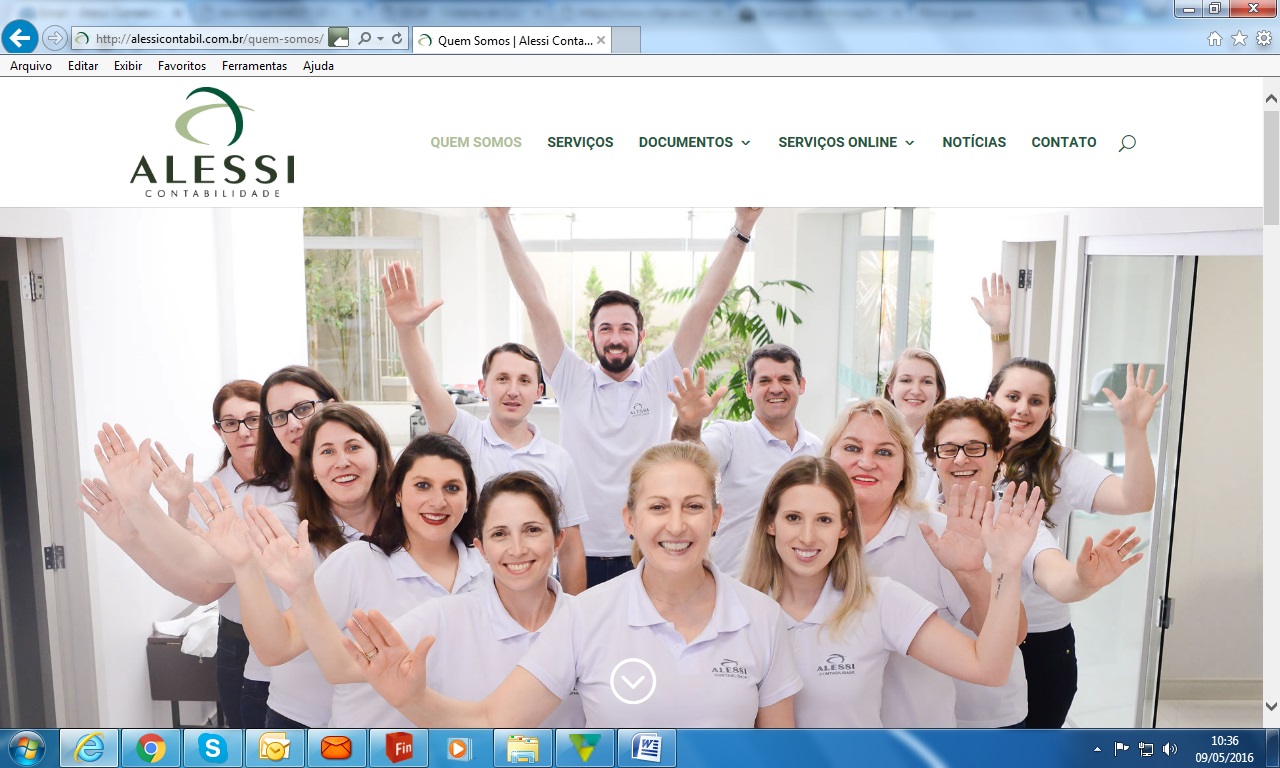 